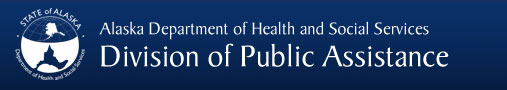 WORK SERVICES PROGRAMFAMILY SUPPORT TEAM MEETING AGENDACase Status: (check one)Additional discussion and decisions:Date of Meeting:Date of Meeting:Location:Family Name:Meeting Facilitator:Meeting Facilitator:Initial MeetingEmergency Family Support MeetingOn Going / Follow UpFamily ObligationDecisionPartnersSupportsGoal Date1.2.3.4.5.Next Scheduled Family Support Team Meeting:Location:Next meeting facilitator:Participants name:Participants email address:Participants phone number: